附件10甘肃紫金云大数据开发有限责任公司招 聘 公 告根据工作需求，甘肃紫金云大数据开发有限责任公司拟面向社会公开招聘工程建设部副主任等岗位29人，现将有关事宜公告如下：一、招聘岗位及任职资格条件（一）基本要求1、政治素质高、作风正派、廉洁自律，具备良好的职业道德及团队精神。2、身体健康，吃苦耐劳，具有工作所需的业务技能和工作经历，具备较强的学习能力、沟通能力、组织协调能力及扎实的文字功底，无违法违纪等不良记录。3、1980年1月1日以后出生的应聘者须为国家统招全日制大学本科及以上学历。4、工作经历丰富，业绩突出者可适当放宽报名条件。5、身体健康，无传染性疾病，无精神疾病，身体条件可以胜任工作强度。6、管理型、服务型岗位优先从甘肃省电力投资集团公司内部择优录取，专业技术岗位优先从软硬件工程、管理、运营等公司择优录取。（二）招聘岗位及任职资格条件1、工程建设部8人（1）副主任  1人岗位描述：做好工程建设管理工作，负责工程质量、安全、进度、投资及设计联络等工作。任职条件：工程类相关专业大学本科及以上学历，年龄45周岁以下, 工程师及以上职称,10年以上相关工作经验。熟悉工程管理相关的法律、法规和行业规定，能适应现代企业所运用的各种自动化设备，具备较高的办公操作水平，具有独立审核专项技术施工方案、经济活动分析的经验及能力。（2）土建主管  1人岗位描述：负责组织现场图纸会审，负责建筑物的建筑、结构的检查及监管工作，负责对施工过程中出现的质量、技术问题提出解决方案并及时上报处理，负责按照相关规范和图纸等要求对工程项目进行验收。任职条件：工业及民用建筑专业大学本科及以上学历，年龄45周岁以下，工程师及以上职称，15年以上相关工作经验。熟悉土建工程相关法规政策、项目验收规范等基本建设程序，熟练使用CAD绘图软件。具有高度的责任心，良好的沟通能力和协调能力，具有国家注册建筑工程或监理工程师优先。（3）暖通主管  2人岗位描述：负责暖通、空调专业的负荷计算、选型、制图、项目提案审查等工作；负责进行项目技术交流、现场确认、技术要求等工作；负责与设计院有关暖通空调的沟通、联络及施工现场的技术支持与监督指导工作。任职条件：大学本科及以上学历，年龄45周岁以下，10年以上相关工作经验。具有较强的学习能力及团队意识，善于沟通，责任心强。 （4）电气主管  2人岗位描述： 负责工程电气安装部分施工安全、进度、质量的控制，负责相关专业图纸的会审、二次优化设计，负责生产设备电气系统的维护、安装、调试，配合解决施工中的问题以及对竣工资料的整理、归档。任职条件：电气自动化等相关专业本科及以上学历，年龄45周岁以下，8年及以上相关工作经验。熟悉电气专业相关技能，并能熟练使用CAD绘图软件。（5）智能化主管  2人岗位描述：熟悉计算机网络，熟悉智能化系统原理，独立解决系统疑难问题，帮助客户梳理系统需求和现状，编写具有竞争力的解决方案。任职条件：计算机网络等相关专业或从业经历，本科及以上学历，年龄45周岁以下，5年及以上相关工作经验，具有智能化工程组织管理能力，有较强的组织、协调、执行能力，具有网络工程师证者优先考虑。2、运维准备部6人（1）副主任 1人岗位描述：负责机电设备运维管理、数据中心技术安全管理负责制定切实可行的运维方案、培训方案，负责与客户沟通，收集需求；针对需求进行数据产品的设计的审核；研发团队的管理。任职条件：机电技术等相关专业大学本科及以上学历，年龄45周岁以下，工程师及以上职称，10年以上相关工作经验。具有数据中心运维所需的基础知识、基本技能，熟悉数据中心运维工作，具备数据中心机电等设备系统管理能力。（2）数据应用工程师  1人 岗位描述：负责数据应用、测试分析、共享等工作。 任职条件：计算机等相关专业大学本科及以上学历，年龄35周岁以下，具有3年以上相关工作经验。了解常用数据结构和设计模式，具有一定的数据库（SQL）编程经验。思维敏捷，有较强的解决问题的能力，良好的部门沟通与协调能力。（3）硬件工程师  1人 岗位描述：负责设备的上下架、跳接线、服务器电源及网络接入、操作系统安装等工作。 任职条件：计算机等相关专业大学本科及以上学历，年龄35周岁以下，有一定的嵌入式开发经验，熟悉智能化相关系统，具有数据中心智能化系统运行维护经验。 （4）网络工程师  1人 岗位描述：负责交换、路由、网络搭建及环境配置等工作。 任职条件：通信、计算机、信号检测、电子信息等相关专业大学本科及以上学历，年龄35周岁以下。具有良好的沟通、协作能力，踏实肯干，吃苦耐劳，能独立判读解决网络故障。具有华为、思科等厂家认证或者有国家通信类证书者优先考虑。（5）电气运维专员  1人岗位描述：负责数据中心配电系统日常运维，包括柴发，直流，交流，UPS配电系统日常巡检，维修，优化，更新等。 任职条件：电气自动化等相关专业本科及以上学历，年龄35周岁以下，3年及以上相关工作经验，熟悉电气专业相关技能，能够承担数据中心配电系统日常运维工作。（6）暖通运维专员 1人岗位描述：负责数据中心空调系统日常运维，保证空调正常运行及维修保养。任职条件：制冷、暖通等相关专业本科及以上学历，年龄35周岁以下，3年及以上相关工作经验。熟悉暖通空调专业相关技能，能够承担数据中心空调系统日常运维工作。3、财务管理部 3人（1）副主任 1人岗位描述：负责公司财务管理、税务筹划、资金筹措等管理工作，负责财务制度建设、会计核算、资金管理、预决算、成本费用控制及资产管理各项工作。任职条件：会计学、财务管理专业或相关财经类专业大学本科及以上学历，年龄40周岁以下,中级及以上会计、审计、经济类专业技术资格或注册会计师，具有财务主管会计3年及以上从业经历。熟悉国家财务政策和法规，熟悉会计准则和企业财务制度，熟练掌握会计核算、预算管理、成本管理、资产管理、税务管理等工作，熟悉企业管理、计划管理、合同管理工作；熟悉企业现代化管理。考取国家注册会计师者优先。（2）会计 1人岗位描述：编制财务计划，准确及时的做好账务和结算工作，编制会计报表，负责公司固定资产的财务管理。任职条件：会计学、财务管理等专业大学本科及以上学历，年龄35周岁以下，5年以上相关工作经验。熟悉国家财经、税收相关法律法规及企业会计准则，熟练掌握会计核算基本工作技能，具有良好的分析判断能力和协调能力。（3）出纳  1人岗位描述：根据会计凭证办理现金、银行支出的会计业务，负责现金收支款项及财务处理，负责票据收兑业务。任职条件：会计学、财务管理等专业大学本科及以上学历，年龄35周岁以下，3年以上相关工作经验。熟悉国家财经、税收相关法律法规及企业会计准则，熟练掌握会计核算基本工作技能，具有良好的分析判断能力和协调能力。 4、综合管理部：5人（1）副主任 1人岗位描述：主要负责公司文秘、机要、信息、宣传等工作；负责日常管理工作及对外宣传工作；负责公司会议、档案及印信管理工作。任职条件：中共党员，大学本科及以上学历，40周岁以下，具有5年以上相关管理工作经验，具备较强的组织领导能力、综合协调能力和语言文字表达能力。（2）行政主管  1人岗位描述：负责公司行政工作，做好会议组织，材料撰写，工作督办，内外协调等工作。任职条件：中文、行政、管理类专业大学本科及以上学历，年龄35周岁以下，3年以上相关工作经验。熟悉办文、办会、办事的基本要求和一般程序，具有扎实的文字功底、优良的公文写作能力和人际沟通能力。（3）行政秘书  1人岗位描述：负责公司网站、办公平台和相关媒体平台的维护和更新工作，做好文件的收发归档工作，负责公司宣传等工作。任职条件：行政、汉语言文学、新闻专业或其他管理类专业大学本科及以上学历，年龄35周岁以下，中共党员，3年以上相关工作经验，具有较强的文字功底和语言表达能力、沟通协调能力及执行力，有较好的团队协作精神。（4）人资主管 1人岗位描述：负责公司人员绩效考核，薪酬发放，社保管理、劳务聘用等工作，做好工资总额计划和个税筹划等工作。任职条件：中共党员，人力资源管理类相关专业大学本科及以上学历，年龄35周岁以下，3年以上相关工作经验，掌握人资管理相关知识，熟悉人资管理的基本程序。 （5）档案主管 1人岗位描述：负责公司文书档案、科技档案、声像、实物等档案的整理、组卷、归档、保管、利用、开发等工作。负责基建工程档案组卷及管理及验收工作。任职条件：中共党员，中文、档案、管理类专业本科及以上学历，年龄40周岁以下，3年以上相关工作经验，熟悉档案管理工作流程。5、计划合同部 4人（1）副主任  1人岗位描述：主要负责公司计划、合同、核算、物资管理各项工作，同时掌握有关标准要求，组织审定公司各项规章制度，组织实施工程招投标和合同管理等工作。任职条件：中共党员，大学本科及以上学历，年龄40周岁以下，熟悉计划、合同、概预算、物资管理等相关法律法规和行业规定，有较强组织策划能力、分析判断能力及协调沟通能力。（2）技经主管  1人岗位描述：编制施工进度计划，并汇总、跟踪、分析、预警，组织公司的预算编制、上报、分解、预算执行等预算管理工作，协助主任分析工程概预算执行情况，提出投资控制的有关措施；编制验工计价管理办法，完成验收、计量和计价工作。任职条件：概预算、技经等专业大学本科及以上学历，年龄35周岁以下，3年以上相关工作经验。熟悉概预算有关法律、法规和行业规定，掌握现行工程造价规范及操作规程和概、预算工作流程，具有良好的分析判断能力，考取国家注册造价师者优先。（3）合同主管1人岗位描述：协助部门完成工程招标工作。制定公司合同管理制度，编制常用合同范本，起草重大合同文本并对一般合同进行审查，参与重大合同谈判并提出风险防范措施，合同组卷归档。负责向相关部门进行合同交底。任职条件：概预算、技经等专业大学本科及以上学历，年龄35周岁以下，3年以上相关工作经验。熟悉合同有关法律、法规和行业规定，具有良好的分析判断能力。（4）物资主管1人岗位描述：负责编制物资设备的采购计划，落实采购供应，负责组织验收采购物资设备，监督采购物资及设备的清点入库登记、领取工作。任职条件：物资管理类专业大学本科及以上学历，年龄35周岁及以下，3年以上相关工作经验，熟悉物资管理基本知识，熟悉基建工程物资设备的种类和存放标准，具有良好的计划组织和协调能力。6、市场拓展部3人（1）副主任  1人岗位描述：负责省内、省外政府有关部门和大型企业客户数据市场开发工作和数据资源争取工作。任职条件：大学本科及以上学历，年龄45周岁以下，5年以上相关工作经验，熟悉市场营销的基本技能，有较强政府及企业的协调能力、沟通能力、分析判断能力。（2）企业数据营销主管  1人岗位描述：熟悉掌握具有企业特点的网络数据的运用，配合部门做好所辖地区的企业数据的营销、开发工作,负责拓展推广渠道、资源、建立高效的企业数据运用渠道；收集客户信息及反馈，整理分类信息和资料，针对实际情况及时反馈公司，对市场营销工作有一定认知、具备分析企业数据市场动态、市场方向的能力。任职条件：市场营销相关专业大学本科及以上学历，年龄35周岁以下，具有组织、策划营销活动经验，有很强的分析和解决问题能力、优秀的执行力，了解大数据逻辑，懂客户行为，有独立工作能力结合团队合作精神，沟通能力强，灵活应变。（3）政务数据营销主管  1人岗位描述：岗位描述：熟悉掌握政务相关数据运用，配合部门做好所辖地区的政务数据的营销、开发工作,负责拓展推广渠道、资源、建立高效的政务数据运用渠道；收集客户信息及反馈，整理分类信息和资料，针对实际情况及时反馈公司，对市场营销工作有一定认知、具备分析政务数据市场动态、市场方向的能力。任职条件：市场营销相关专业大学本科及以上学历，年龄35周岁以下，具有组织、策划营销活动经验，有很强的分析和解决问题能力、优秀的执行力，了解大数据逻辑，懂客户行为，有独立工作能力结合团队合作精神，沟通能力强，灵活应变。二、薪酬福利待遇按照国家及甘肃省有关规定建立各项社会保险及住房公积金，薪酬待遇按照紫金云大数据公司《薪酬管理制度》执行。三、招聘程序1、按照自愿报名、资格审查、笔试、面试、确定人选、组织考察、试用、正式聘用等程序择优聘用。2、资格复审时需提供身份证、学历（学位）证、专业技术资格证、职业资格证、获奖证书原件、复印件及相关从业证明。发现学历、经历与实际不符者，取消应聘资格。3、择优聘用的员工有为期3个月的试用期，必须与公司签订试用期工作合同。试用期满，需经公司组织考试、考核、测评，考核合格后正式录用，未被正式聘用员工办理离职手续。四、报名注意事项1、参加应聘人员，请以信件邮寄或电子邮件方式填写《甘肃紫金云大数据开发有限责任公司应聘报名表》（登录甘肃省电力投资集团公司http://www.gepic.cn/htm/网站，点击进入“通知公告”栏目—人才招聘下载报名表），同时附身份证、学历、学位、“学信网”学籍验证报告、专业技术资格（技能等级）、执业资格、获奖证书等证书扫描件，发送至联系人电子邮箱。应聘人员发送电子邮件名称请按照姓名+应聘岗位填写（未接到本公司电话通知谢绝来访）。 2、提供的材料（身份证、毕业证、学位证、技术职称、职业资格、获奖证书等相关证件扫描件）必须真实、准确，如有弄虚作假，取消应聘资格（所寄材料为本人保密，恕不退还）。五、联系方式通信地址：甘肃省金昌市金川区经济技术开发区商会大厦后院公寓楼219室邮政编码：737100传真：0935-6910550联系人：张先生联系电话：0935-6910513E-mail：807082130@qq.com附件：甘肃紫金云大数据开发有限责任公司应聘报名表甘肃紫金云大数据开发有限责任公司应聘报名表我声明，此表中所填内容完全属实并允许对该表内所填信息进行查证。如填写虚假内容，由本人承担由此带来的一切后果。签名：                                            日期：       年   月    日应聘岗位应聘岗位近期1寸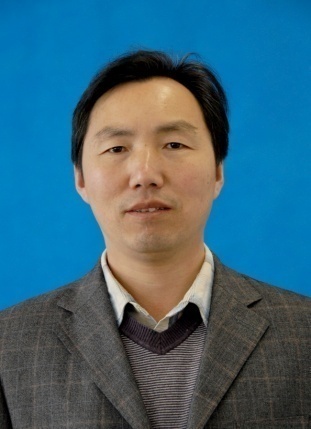 彩色免冠照片近期1寸彩色免冠照片姓  名姓  名性别性别出生年月出生年月出生年月近期1寸彩色免冠照片近期1寸彩色免冠照片出生地出生地民族民族政治面貌政治面貌政治面貌近期1寸彩色免冠照片近期1寸彩色免冠照片籍  贯籍  贯健康状况健康状况工作时间工作时间工作时间近期1寸彩色免冠照片近期1寸彩色免冠照片身份证号码身份证号码户  口所在地户  口所在地婚否近期1寸彩色免冠照片近期1寸彩色免冠照片工作单位工作单位部  门部  门现岗位现岗位文化程度文化程度职  称职  称职业资格职业资格通信地址通信地址联系电话联系电话联系电话教 育 经 历全日制学历教育由年月由年月至年月至年月毕业院校毕业院校毕业院校专业专业专业专业学历学历学位教 育 经 历全日制学历教育教 育 经 历全日制学历教育教 育 经 历在职学历教育教 育 经 历在职学历教育教 育 经 历在职学历教育工 作 经 历培 训 经 历奖惩及考核情况家庭成员情况称谓称谓姓名姓名出生年月出生年月政治面貌政治面貌政治面貌工作单位及职务工作单位及职务工作单位及职务工作单位及职务工作单位及职务工作单位及职务家庭成员情况家庭成员情况家庭成员情况家庭成员情况自  我  评  价